пгт ТужаО внесении изменения в постановление администрации Тужинского муниципального района от 08.10.2015 № 365В соответствии с Федеральным законом от 27.07.2010 № 210-ФЗ «Об организации предоставления государственных и муниципальных услуг» администрация Тужинского муниципального района ПОСТАНОВЛЯЕТ:1. Внести в постановление администрации Тужинского муниципального района от 08.10.2015г. № 365, которым утвержден административный регламент предоставления муниципальной услуги «Прием заявлений, постановка на учет и зачисление детей в муниципальное образовательное учреждение, реализующее основную общеобразовательную программу дошкольного образования (детские сады)» (далее - Административный регламент) следующее изменение: 1.1. В предложении пункта 1.2 раздела 1 Административного регламента слова «родители (законные представители) ребенка в возрасте от 2 месяцев до 7 лет» заменить словами «родители (законные представители) ребенка в возрасте от 2 месяцев до 8 лет»; 1.2. В пункт 2.5 раздела 2 Административного регламента добавить: -абзац 22 следующего содержания:       	«постановление Правительства Российской Федерации от 12.08.2008 № 587 «О дополнительных мерах по усилению социальной защиты военнослужащих и сотрудников федеральных органов исполнительной власти, участвующих в выполнении задач по обеспечению безопасности и защите граждан Российской Федерации, проживающих на территориях Южной Осетии и Абхазии»;- абзац 23 следующего содержания:	«постановление Правительства Российской Федерации от 09.02.2004 № 65 «О дополнительных гарантиях и компенсациях военнослужащим и сотрудникам федеральных органов исполнительной власти, участвующим в контртеррористических операциях и обеспечивающим правопорядок и общественную безопасность на территориях Северо-Кавказского региона Российской Федерации»»;- абзац 24 следующего содержания:	«Федеральный закон от 03.07.2016 № 227-ФЗ «О внесении изменений в отдельные законодательные акты Российской Федерации и признании утратившими силу отдельных законодательных актов (положений законодательных актов) Российской Федерации в связи с принятием Федерального закона «О войсках национальной гвардии Российской Федерации»».1.3. в пункте 2.6.2.1:- абзац 4 изложить в редакции:«справка из военного комиссариата в отношении родителя (законного представителя), если родитель (законный представитель) относится к числу военнослужащих, участвующих, погибших (пропавших без вести), умерших, ставших инвалидами сотрудников и военнослужащих специальных сил по обнаружению и пресечению деятельности террористических организаций групп, их лидеров и лиц, участвующих в организации и осуществлении террористических акций на территории Северо-Кавказского региона Российской Федерации, а также дети участвующих, погибших (пропавших без вести), умерших, ставших инвалидами сотрудников и военнослужащих Объединенной группировки войск(сил) по проведению контртеррористических операций на территории Северо- Кавказского региона Российской Федерации»;- абзац 8 изложить в редакции:«справка из военного комиссариата и соответствующего органа исполнительной власти, если родитель (законный представитель) относится к числу военнослужащих и сотрудников федеральных органов исполнительной власти, участвовавших в выполнении задач по обеспечению безопасности и защите граждан Российской Федерации, проживающих на территориях Южной Осетии и Абхазии, погибших(пропавших без вести), умерших, ставших инвалидами в связи с выполнением служебных обязанностей».1.4. в пункт 2.6.2.2 добавить:- абзац 10 следующего содержания:«справка с места работы родителя (законного представителя), если родитель (законный представитель) относится к числу граждан, проходящих службу в войсках национальной гвардии Российской Федерации и имеющих специальные звания полиции, граждан, уволенных со службы в войсках национальной гвардии Российской Федерации»;- абзац 11 следующего содержания:	«свидетельство о рождении ребенка с отсутствующей записью об отце или справка из органов ЗАГС о том, что запись об отце внесена по указанию матери».2. Настоящее постановление вступает в силу с момента опубликования в Бюллетене муниципальных нормативных правовых актов органов местного самоуправления Тужинского муниципального района.Глава Тужинского муниципального района                 Е.В. Видякина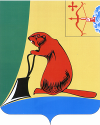 АДМИНИСТРАЦИЯ ТУЖИНСКОГО МУНИЦИПАЛЬНОГО РАЙОНАКИРОВСКОЙ ОБЛАСТИАДМИНИСТРАЦИЯ ТУЖИНСКОГО МУНИЦИПАЛЬНОГО РАЙОНАКИРОВСКОЙ ОБЛАСТИАДМИНИСТРАЦИЯ ТУЖИНСКОГО МУНИЦИПАЛЬНОГО РАЙОНАКИРОВСКОЙ ОБЛАСТИАДМИНИСТРАЦИЯ ТУЖИНСКОГО МУНИЦИПАЛЬНОГО РАЙОНАКИРОВСКОЙ ОБЛАСТИПОСТАНОВЛЕНИЕПОСТАНОВЛЕНИЕПОСТАНОВЛЕНИЕПОСТАНОВЛЕНИЕ12.03.201812.03.2018№  61